Tlačová správa 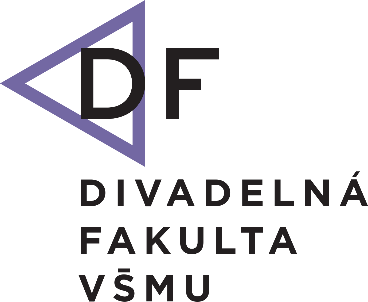 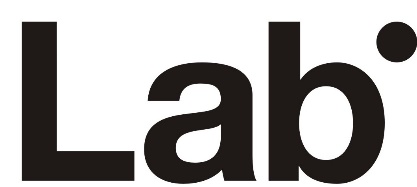 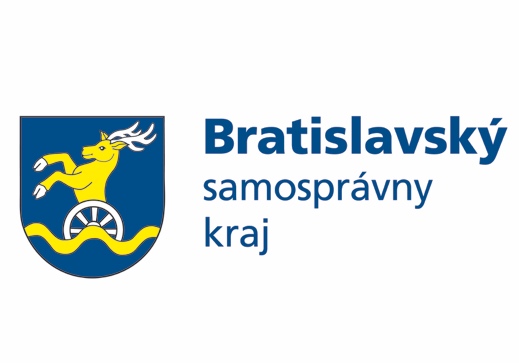 DECEMBER V ZNAMENÍ TANCA V ŠTÚDIU KAPLNKA!Súčasný autor maďarského pôvodu Ákos Németh, vo svojej hre Müllerovi tanečníci opisuje pocity mladej generácie ľudí, ktorí sú v situácii, kedy nevedia, ako sa posunúť vo svojom živote. Príbeh tanečnej skupiny, ktorá sa po odchode lídra dostáva do stavu bezmocnosti, zúfalstva a nevie nájsť východisko. Veria v jeho návrat, no zároveň túžia odísť, utiecť, zachrániť sa. Dochádza k narušeniu vzťahov, klamstvu a častej nevere. Inscenácia v sebe spája klasické činoherné herectvo, pohybové divadlo, rozhlasovú hru a kinematografické prvky.V inscenácii Müllerovi tanečníci v réžii Juraja Hanulíka, sa predstavia o 19:00  študenti 3. ročníka odboru Herectvo v priestoroch Štúdia Kaplnka na Ventúrskej 3.Prvá premiéra: 18.12.2017 o 19:00
Prvá repríza: 19.12.2017 o 19:00
Miesto: Štúdio Kaplnka  (Ventúrska 3, Bratislava) 
Vstupenky si môžete rezervovať na  rezervacie@divadlolab.sk, alebo 0910664180
Réžia: 					Juraj Hanulík
Dramaturgia: 				Alexandra Rychtarčíková 
Scéna/Kostýmy/Svetelný dizajn:	Karin Molnárová, Valentína Lešková, Petra Barciková	
Pohybová spolupráca:			doc. Juraj Letenay			
Produkcia: 				Barbora Bakošová, Karin JakabovičováObsadenie: Michal Spielmann, Michael Vrzala, Sarah Arató, Dominika Richterová, Mária Schumerova, Peter Martinček, Bronislava Kováčiková, Natália Fašánková, Polina Nikolaevskaya,  Matúš Beniak.Fotografie z inscenácie: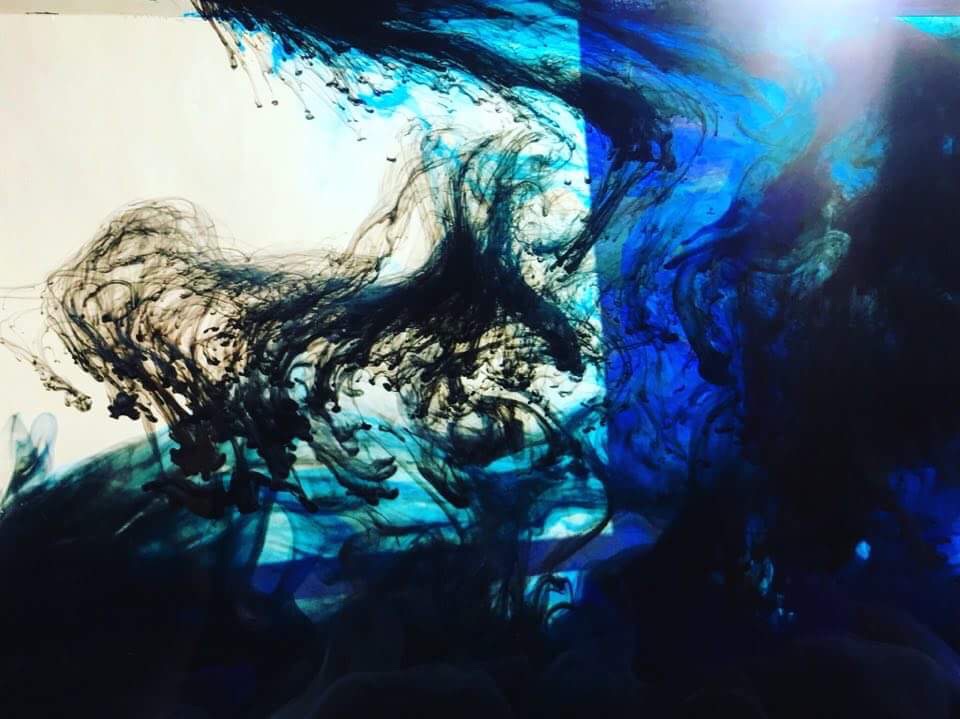 